令和６年度 相模原市体操協会GSF（ｼﾞﾑ・ｽﾎﾟｰﾂ・ﾌｪｽﾀ）202４ 【第１２回相模原市体操祭】開催要項１、大会名　　Ｇｙｍ　Ｓｐｏｒｔｓ　Ｆｅｓｔａ　２０２４　　（第１２回相模原市体操祭）２、日　時　　２０２４年 １１月１０日 （日） 　10時～16時　（予定）　　３、場　所　　相模原ギオンアリーナ　大体育室　相模原市南区麻溝台２２８４－１　電話　０４２―７４８－１７８１４、主　催　　相模原市体操協会主　管　　ＧＳＦ（相模原体操祭）実行委員会後　援　　相模原市　　　公益財団法人相模原市スポーツ協会　５、趣　旨からだを動かすことで、生きがいや健康を求める声が広がり、相模原市の様々な所で多くの市民の方が活動をされている。その活動の発表の場として、子どもから高齢者までの幅広い方たちが参加できる、ＧＳＦ(体操祭)を開催することにより、参加者が楽しくからだを動かし、充実した演技の発表や、体操仲間の交流の場とする。６、内　容・　 各団体の演技発表 ゲストチームの演技鑑賞参加型プログラム（準備体操・みんなで体操・整理体操）７、参加条件・　ＧＳＦ(体操祭)実行委員会の判断において参加を認められた団体(ジャンルは問わない)参加には相模原市体操協会への登録が必要。本大会の趣旨にふさわしい活動をしている団体。競技形式をとらない演技内容であること。器具（マットや跳び箱など）を使わずに演技できる団体。体育館のフロアを傷つけずに演技できる団体。８、発表方法演技は、代表者が手を上げて、音楽がスタートしてから、５分以内に終了する。（参加チームが多数の場合は、演技時間を短縮することもある）１団体あたりの演技者数は、原則として４名以上で、横２８ｍ×縦４０ｍで、演技できる人数とする。１団体、４演目まで参加できる。音源は、本番用の曲だけが入っているＣＤを用意する。 (カセットテープの使用は応相談)１演目ごとに１つずつ用意し、退場するまで切らずに流す。９、　募　　集　　　・・・　約４０団体　　　　　　9月1３日（金）　〆切10、申込み方法　・・・　指定の用紙にて、郵送 FAX メール にて申込。　　　　　　 申込みフォーム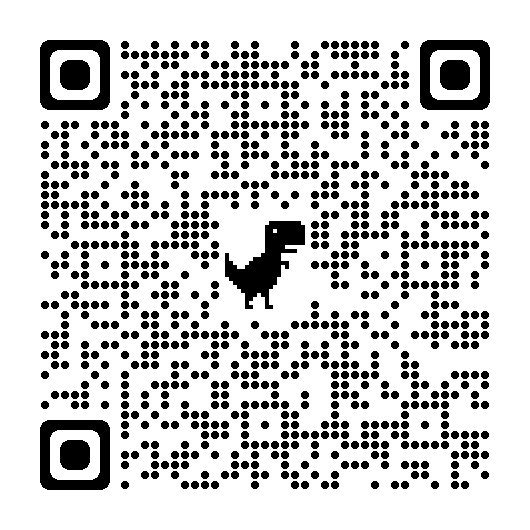 ホームページ、申込みフォームからも可能です。　　　　→　　　　　　　　【郵送先】　郵送先　〒252‐0331　　相模原市南区大野台7-29-9   平岡　亮一　行ＦＡＸ　　 ０４２－７69－4538　　　メール　 gsftaisousai@gmail.com１1、申込み期間　　　７月１日　(月) ～ ９月１3日　（金） 　（必着・先着順）１2、参加費について　社会人・大学生／７００円   　幼児・小学生・中学生・高校生まで／４００円（団体ごとに、振込みにて納入ください。　幼児は202４年4月1日現在で３才以上）２演目に同一者が参加する場合、参加費はそれぞれかかります。（例700円×2演目）参加にあたり相模原市体操協会への団体登録が必要です。（年間登録費3,000円）１３、ＧＳＦ(体操祭)代表者会議　　　※ 各団体の代表の方は、必ずご出席ください。　　　   ９月 ２８ 日 （土）  １０時～１２時頃まで　　「エコパークさがみはら(２階)」（予定）演技順(プログラム順)の抽選、決定　（演技順は抽選の為、必ずしも希望の時間に添えない場合もあることをご了承ください）参加費の納入方法、参加明細の記入方法について団体登録の確認座席の抽選　（発表は後日HPにて）　ＧＳＦ（体操祭）発表に関する書類提出   （NO,は当日記載）※　代表者会議のご案内と一緒に、「発表に関する書類」 をお送りいたしますので、事前に必要事項をメールにてご返信いただくか、用紙にご記入の上９/２８にご持参ください。１４、その他　入場料（観覧者）は無料。当日撮影したものは、 後日、ホームページにて一定期間、配信する。収集した個人情報は、 ＧＳＦ（体操祭）関係者のみに使用する。体操協会で撮影した写真はホームページ、次年度チラシ及びポスター等に使用される場合もあるが、承諾いただけない場合は、体操協会事務局で連絡を受け、訂正する。カメラ・ビデオの撮影は可能とするが、各団体のHP等に掲載を希望する場合は、代表者会議の際に申し出て、体操協会の許可を得る。各団体で事前に保険に加入し、当日の怪我や事故は、各団体の責任において対処する。盗難・置き引き等の注意は各団体で行って下さい。いかなる場合も、相模原市体操協会は責任を負わないことをご了承ください。【問い合わせ先】　 ＧＳＦ 実行委員長  ：  ０９０－４９７６－１６６１(平岡) 　　　　  GSF（体操祭）メール　： gsftaisousai@gmail.com  